Membrane tension (pN/nm)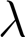 Spontaneous curvature  ()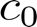 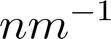 Length scale 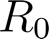 (nm)Non-dimensional membrane area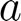 Non-dimensional coat area 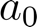 Bending rigidity  (pNnm)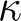 Coat rigidity/ Membrane rigidity 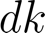 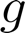 0.051 - 0.4510.022020073207.520